 ROBERT ALLEN M. CRUZ – CV No 2009280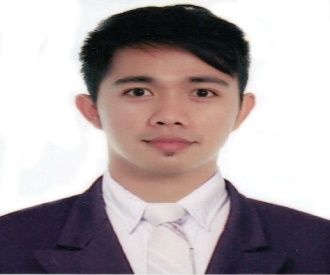 Visa: Tourist Visa		Valid Until: March 02, 2017HAAD PasserOBJECTIVE: To practice employment and acquire new knowledge and skills that could further enhance my capabilities as Registered Nurse.RESUME SUMMARYPosition 		: Nurse SupervisorCompany 		: Allied Care Experts- Medical Center Specialization 		: Professional License in NursingIELTS Passer  	: Over All Band Score  of  7Vocational Course	: Certified Medical TranscriptionistQUALIFICATIONS 
Knowledge of Medical Terminology and various medical specialties as required in areas of responsibility.Willing and Capable of Learning  new functions in all areas.Competent Communication Skills.EDUCATIONAL BACKGROUNDInstitute/University	:   St. John Regis Healthcare Institute    Cabanatuan City, PhilippinesVocational Course    :   Medical Transcription      February – April 2012Institute/University	:   College of the Immaculate Conception    Cabanatuan City, PhilippinesMajor	                        :    Bachelor of Science in NursingSchool Year		:   2009-2010EMPLOYMENT HISTORYAugust   1, 2014 – September 25, 2016Position Title (Level)		: Nurse SupervisorSpecialization 	            	: Healthcare - Nurse/Medical Support & AssistantRole		             	: Supervisor/ ER StaffWork Description		:Promotes and restores patients' health by developing day-to-day management and long-term planning of the patient care area; directing and developing staff; collaborating with physicians and multidisciplinary professional staffs; providing physical and psychological support for patients, friends, and families.Gonzales General Hospital Inc.September  2011 – July 2014Position Title (Level)		: ER Nurse/  Ward Nurse Specialization 	            	: Healthcare - Nurse/Medical Support & AssistantRole		             	: Staff NurseWork Description          	:Registered nurses (RNs), regardless of specialty or work setting, treat patients, educate patients and the public about various medical conditions, and provide advice and emotional support to patients' family members. RNs record patients' medical histories and symptoms, help perform diagnostic tests and analyze results, operate medical machinery, administer treatment and medications, and help with patient follow-up and rehabilitation.Personal Particulars and PreferencesDate of Birth : June 18, 1989Nationality    : FilipinoGender 	: MaleProfessional License : Registered NurseProfessional License No.:  0644927Trainings and Seminars AttendedAmerican Health Institute (AHA) Basic Life Support (BLS)Valid Until: September 2018Certification Number: e8bedacec6c8Leadership and Work EthicsAllied Care Experts- Medical CenterJuly 2016Baliwag, BulacanInfection Control Committee Seminars as follows;NeedleStick Injury ProtocolCleaning, Decontamination, Disinfection and Sterilization ProcessGlobal Patient Safety ChallengeInfection Control Policy in Special AreaHandwashingBasic Infection Control ProcedureIV Therapy  Related Updates San Vicente HospitalNovember 20-22, 2015Malolos, BulacanAmerican safety and Health Institute (ASHI) BLS – ACLS  (Advanced Cardiac Life Support)Allied Care Experts Medical Center October 27-28, 2015Baliwag, BulacanHearth Solutions Certification of Completion for Endotracheal IntubationAllied Care Experts Medical Center October 27-28, 2015Baliwag, BulacanAmerican safety and Health Institute (ASHI) Certification of Completion for Electrical Therapy and AED OperationAllied Care Experts Medical Center October 27-28, 2015Baliwag, Bulacan10th Annual Postgraduate Course (The Faces And Phases of Trauma Care)The Philippine College of Emergency MedicineMetropolitan ER Medicine Team Company, Inc.MVMC Auditorium, Marikina valley Medical CenterSeptember 25, 2015Newborn Resuscitation Simulation (PRC Accreditation No. 2012 –086)Allied Care Experts Medical Center December 6, 2014Baliwag BulacanLanguage ProficiencyInternational English Language Testing SystemBritish CouncilL : 7  R:7  W:6.5  S:7.5 I certify that the above informations are true to the best of my knowledge and beliefs.ROBERT ALLEN M. CRUZ							                     	               APPLICANTROBERT ALLEN M. CRUZ – CV No 2009280To interview this candidate, please send your company name, vacancy, and salary offered details along with this or other CV Reference Numbers that you may have short listed from http://www.gulfjobseeker.com/employer/cvdatabasepaid.php addressing to HR Consultant on email: cvcontacts@gulfjobseekers.comWe will contact the candidate first to ensure their availability for your job and send you the quotation for our HR Consulting Fees. 